Temat kompleksowy: Wkrótce wakacje Temat dnia : Co zabierzemy na wakacje ? Data :22.06.Propozycja 1 Rodzic może odczytać dziecku wiersz  I.Salach  pt. „ Wakacje” i nauczyć dziecko recytacji 
Pojedziemy na wakacje
razem z mamą razem z tatą.
Zabierzemy piłkę, namiot
i skakankę - co ty na to?

Słońce, woda, las już czeka,
 wszystkie dzieci woła.
Zabawimy się wesoło
przed powrotem do przedszkola.Propozycja 2Dziecko może wykonać kartę pracy str. 70 – rysowanie w kolejnych plecakach tego, co dziecko chciałoby  wziąć w góry, nad morze i na wieś . Oraz kartę pracy str.71 – rysowanie w labiryncie drogi rodziny do środka lokomocji, którym chce wyruszyć na wakcje . Propozyjca 3 Rodzic może wykonać  wraz z dzieckiem ćwiczenie klasyfikacyjne 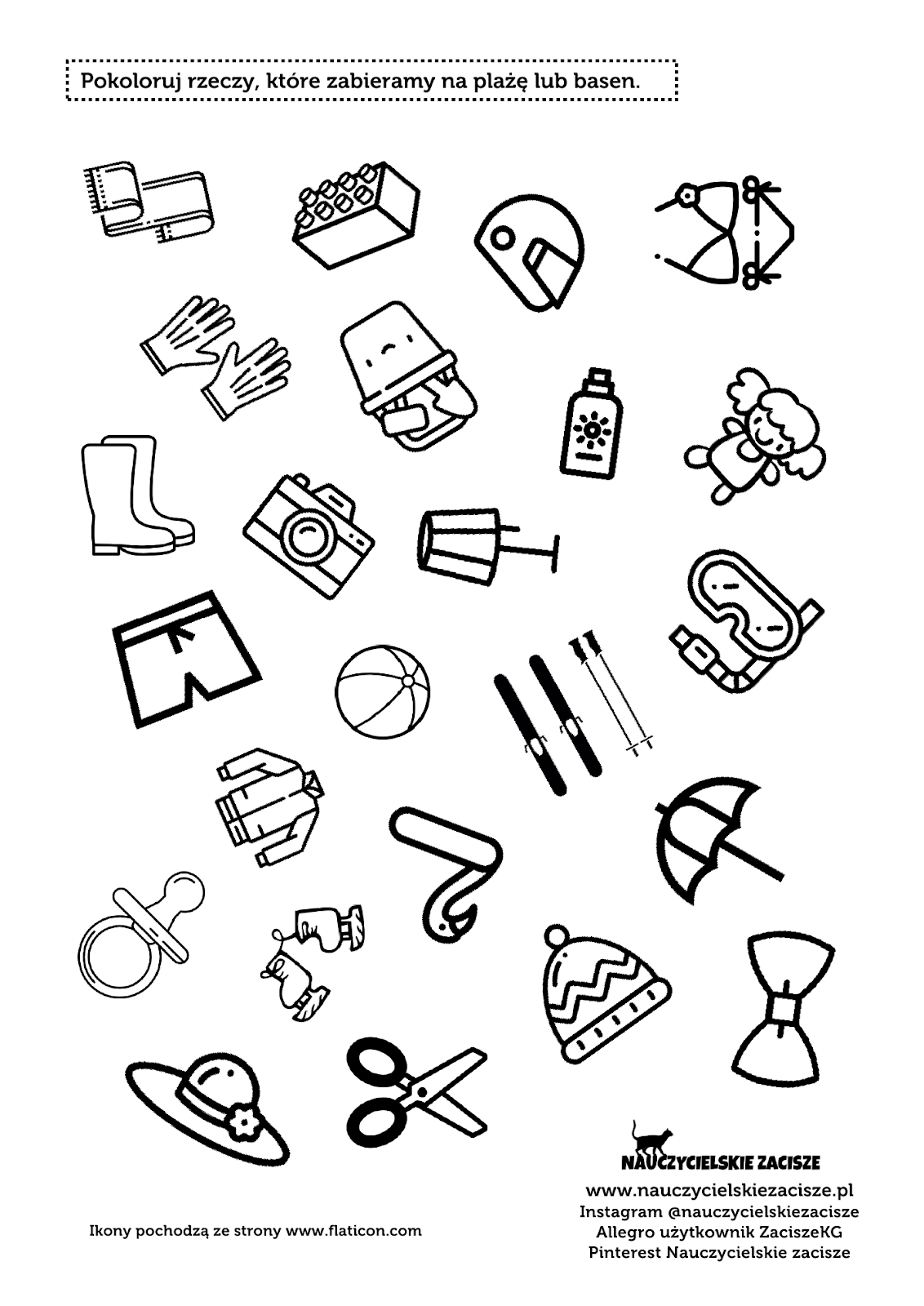 